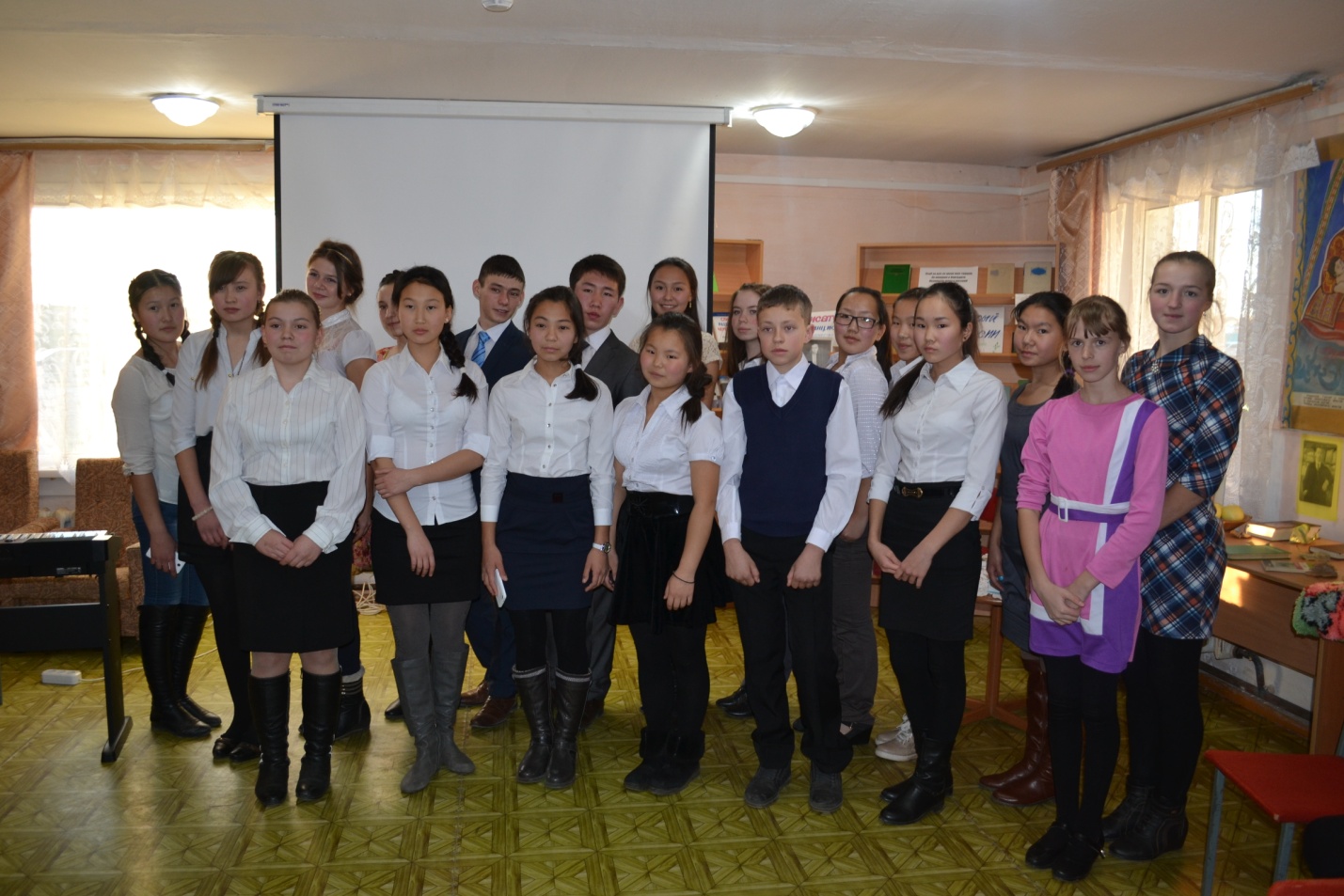   Чтецы –участники районного поэтического конкурса   «Я сердцем никогда не лгу», посвященного 120 летию С.А.Есенина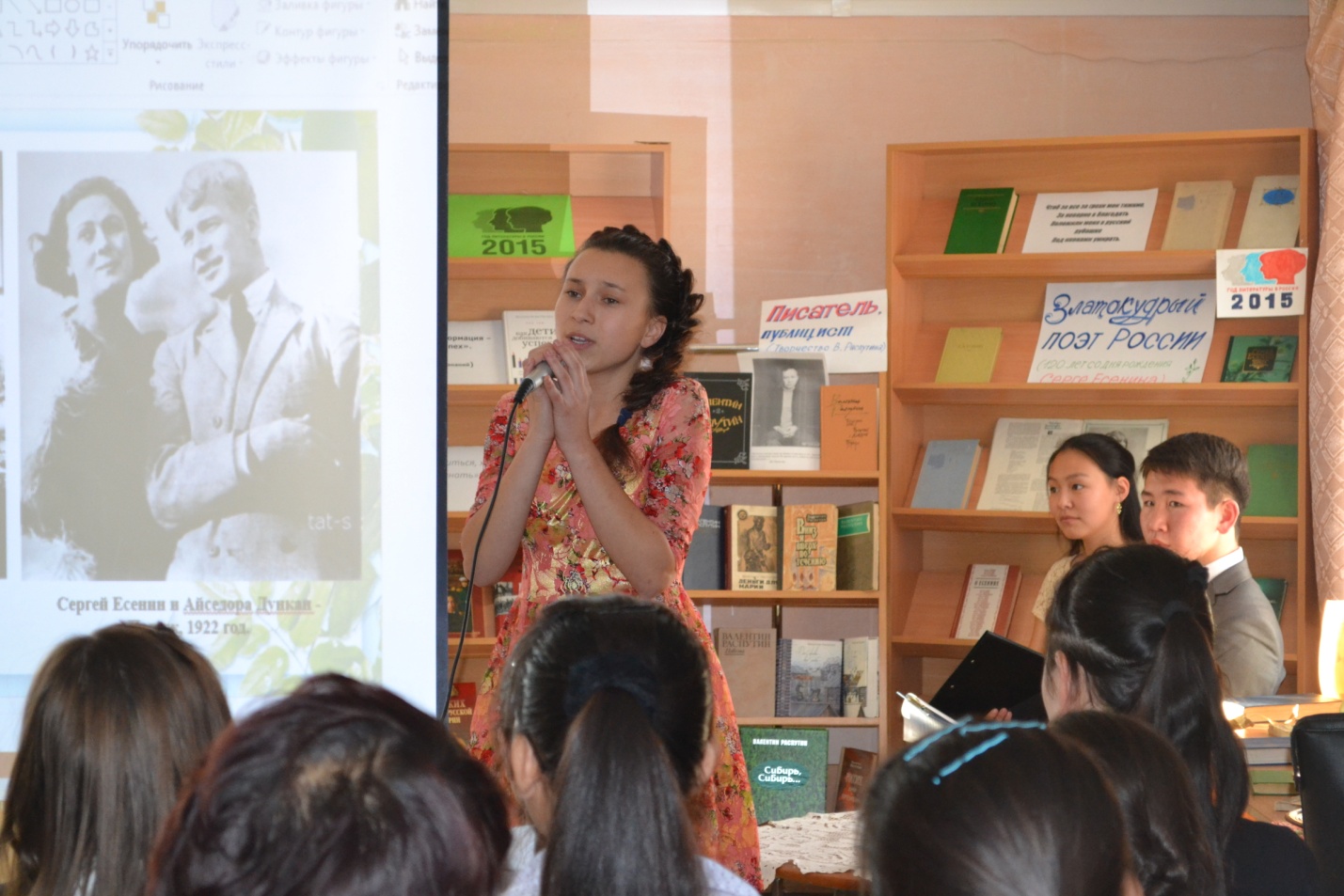    Лена Сандригайло – призер конкурса  конкурса  с Тургеневской СОШ. Исполняет романс  на стихи С.Есенина.« Я сердцем никогда не лгу»   К 120 годовщине со дня рождения великого поэта России Сергея Есенина в Баяндаевской районной библиотеке состоялись чтения, посвященные этой круглой дате.  Учащиеся школ района читатели произведения великого поэта, жюри оценивало выступление в нескольких номинациях – творческое видение, проникновение в образ, оригинальность исполнения,  лиризм.  Ведущие вечера, учащиеся БСШ Настя Дамбуева и Игорь Ботороев, в течении всего мероприятия рассказывали собравшимся о жизненном пути поэта. Преподаватель ДШИ Любовь Юрецкая исполнила под собственный аккомпоанимент  известные романсы на стихи Есенина «Отговорила роща золотая..», «Клен ты мой опавший», задав  тональность и настроение для всех присутствующих. Общее число номинантов составило 35 человек. Всякий раз, слушая снова и снова эти пронзающие душу строки, открываешь вновь и вновь, с восторгом и восхищением, великий дар поэта.                                                                              Владимир Номогоев, корреспондент  «Заря»